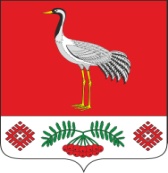 16.01.2020г. №2РОССИЙСКАЯ ФЕДЕРАЦИЯИРКУТСКАЯ ОБЛАСТЬБАЯНДАЕВСКИЙ МУНИЦИПАЛЬНЫЙ РАЙОНТУРГЕНЕВСКОЕ СЕЛЬСКОЕ ПОСЕЛЕНИЕАДМИНИСТРАЦИЯПОСТАНОВЛЕНИЕОБ УТВЕРЖДЕНИИ МЕРОПРИЯТИЙ ПЕРЕЧНЯ НАРОДНЫХ ИНИЦИАТИВ, ПОРЯДКА ОРГАНИЗАЦИИ РАБОТЫ ПО ЕГО РЕАЛИЗАЦИИ И РАСХОДОВАНИЯ БЮДЖЕТНЫХ СРЕДСТВВ целях эффективной реализации в 2020 году мероприятий перечня проектов народных инициатив, сформированных назаседании Думы с. Тургеневка24.12.2019 года, в соответствии с Положением о предоставлении и расходовании в 2020 году субсидий из областного бюджета местным бюджетам в целях софинансирования расходных обязательств муниципальных образований Иркутской области на реализацию мероприятий перечня проектов народных инициатив, руководствуясь пунктом 1 статьи 78.1, пунктом 1 статьи 86, статьей 161 Бюджетного кодекса Российской Федерации, Уставом муниципального образования «Тургеневка»,ПОСТАНОВЛЯЮ:1. Утвердить мероприятия перечня народных инициатив, реализация которых в 2020 году осуществляется за счет средств местного бюджета в объеме 7200 рублей и субсидии из областного бюджета, предоставляемой в целяхсофинансирования расходных обязательств муниципального образования «Тургеневка», в объеме 232600 рублей, перечень мероприятий приведен в приложении №1;2. Установить ответственных должностных лиц администрации по исполнению данных мероприятий (приложение №2). Подготовка отчета об исполнении субсидии из областного бюджета и предоставление его в срок до 20 февраля 2020 года в министерство экономического развития Иркутской области возлагается на бухгалтера-финансиста Бабину М.П.;3. Утвердить порядок организации работы по организации мероприятий перечня проектов народных инициатив и расходования бюджетных средств (приложение №3);4. Бухгалтеру-финансисту Бабиной М.П. обеспечить внесение изменений в Решение о бюджете на 2020 год в части отражения расходов на реализацию мероприятий перечня проектов народных инициатив с учетом Порядка организации работы по реализации мероприятий и расходования бюджетных средств и бюджетной классификации;5. Настоящее постановление подлежит официальному опубликованию в очередном Вестнике МО «Тургеневка» и размещению на официальном сайте муниципального образования «Тургеневка»;6. Настоящее постановление вступает в силу с момента его подписания;7. Контроль за исполнением данного постановления оставляю за собой.Глава МО «Тургеневка»В.В.СинкевичПриложение №1К постановлению главыот 16.01.2020г. №2Перечень проектов народных инициатив на 2019 годМуниципального образования «Тургеневка»Приложение №2К постановлению главыот 16.01.2020г. №2Перечень сотрудников, ответственных за реализацию проектов народных инициативАдминистрация муниципального образования «Тургеневка»Приложение №3К постановлению главыот 16.01.2020г. №2Порядок организацииработы по реализации мероприятий народных инициатив№п/пНаименование мероприятияСрокреализацииОбъем финансирования – всего руб.В том числе из:В том числе из:Наименование пункта статьи ФЗ 131-ФЗ «Об общих принципах организации местного самоуправления в Российской Федерации»№п/пНаименование мероприятияСрокреализацииОбъем финансирования – всего руб.Областного бюджета, руб.Местного бюджета, руб.Наименование пункта статьи ФЗ 131-ФЗ «Об общих принципах организации местного самоуправления в Российской Федерации»1Благоустройство и ограждение территории кладбища, мест захоронения, оборудование территории кладбища площадками для мусоросборников, урнами для сбора мусора, туалетом общественного назначения.До 30 декабря 2020г.2398002326007200п.22 ч.1 ст.14 ФЗ от 06.10.2003 №131ИТОГО:ИТОГО:До 30 декабря 2020г.2398002326007200№п/пНаименованиеМуниципальногообразования Ф.И.О.должностьРабочийтелефонСотовый телефонe-mail1МО «Тургеневка»Иванов Д.В.Специалист по имуществу-89500612689mo.turgenevka@mail.ru2МО «Тургеневка»Синкевич В.В.Глава администрации-89501009419mo.turgenevka@mail.ru№ п/пМатериалы и документыОтветственный исполнительСрок исполнения1.Утвержденный Перечень проектов народных инициативГлава МО «Тургеневка»20 февраля 2020г.2.Подготовка соглашения о предоставлении субсидии из областного бюджета в целях софинансирования расходных обязательств по реализации мероприятий перечня проектов народных инициатив.Глава МО «Тургеневка»в соответствии с порядком предоставления и расходования в 2020 году субсидий из областного бюджета бюджетам городских округов и поселений Иркутской области в целях софинансирования расходов, связанных с реализацией мероприятий перечня проектов народных инициатив3.Предоставление документов в Планово-экономический отдел администрации МО «Баяндаевский район»- перечень проектов- протокол заседания Думы АМО «Тургеневка»Глава администрации МО «Тургеневка» До 20 февраля 2020г.5.Предоставление документов в Управление по региональной политике Иркутской области - перечень проектов- результаты публичных слушанийдостоверности определения сметной стоимостиПланово-экономический отдел МО «Баяндаевский район»До 20 февраля 2020г6.Размещение информации по проектам народных инициатив за 2020 год в сети Интернет на сайте МО «Тургеневка» http://тургеневка.рф/Управляющая делами МО «Тургеневка»До 30 декабря 2020г7.Предоставление документов на софинансирование проектов народных инициатив в Министерство экономического развития Иркутской областиПланово-экономический отдел МО «Баяндаевский район»в соответствии с порядком предоставления и расходования в 2020 году субсидий из областного бюджета бюджетам городских округов и поселений Иркутской области в целях софинансирования расходов, связанных с реализацией мероприятий перечня проектов народных инициатив8.Отчет о выполнении перечня проектов народных инициативГлава МО «Тургеневка», Комитет по финансам администрации МО «Баяндаевский район» в соответствии с порядком предоставления и расходования в 2020 году субсидий из областного бюджета бюджетам городских округов и поселений Иркутской области в целях софинансирования расходов, связанных с реализацией мероприятий перечня проектов народных инициатив